Monthly Recruitment Worksheet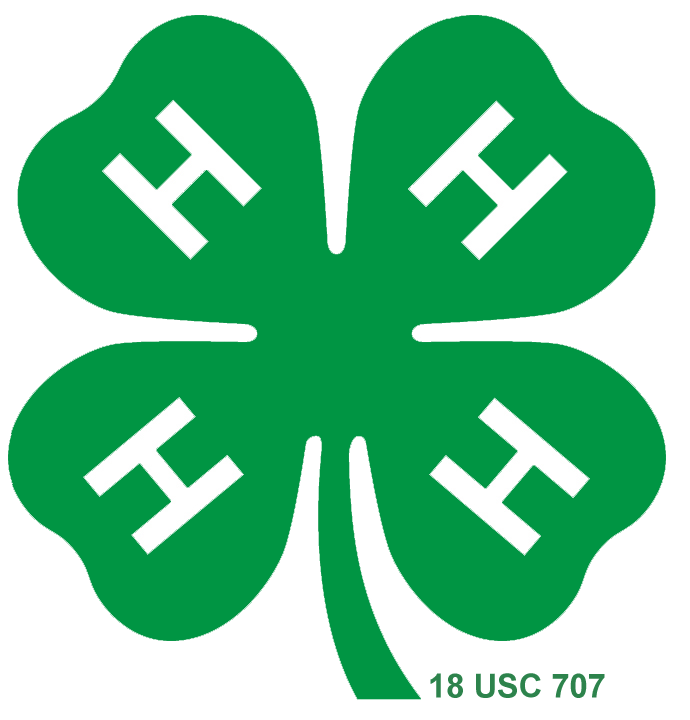 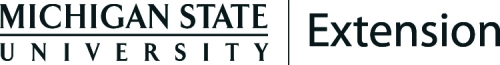 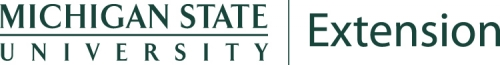 Month: 
Month: 
Month: 
Month: 
Month: 
Goal:
Goal:
Goal:
Goal:
Goal:
Ideal mentor characteristics:Ideal mentor characteristics:Ideal mentor characteristics:Ideal mentor characteristics:Ideal mentor characteristics:Target audience:Target audience:Target audience:Target audience:Target audience:ActivityApproachResources NeededPerson ResponsibleDate CompletedDate CompletedSocial mediaBrochure/flyer placementMonthly newsletterDisplay tablesPress release/PSAPersonal ask Organizational presentation Update websiteUpdate online volunteer opportunity databasesLocal mediaCurrent volunteer ask